Г. В. Серга, Л. В. Холявко, И. И. Табачук, Е. В. Ярош, Н. Н. Кузнецова, Е. А. Горячева, С. Г. КочубейИНЖЕНЕРНАЯ ГРАФИКАУчебное пособие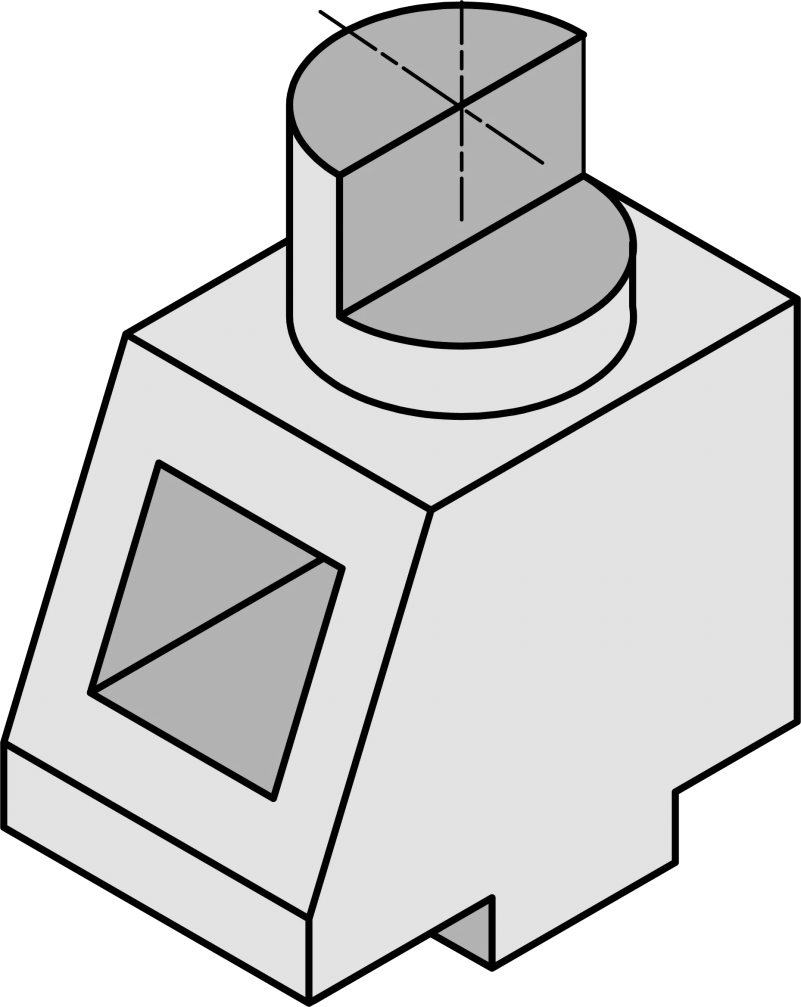 Краснодар-2013